AGRUPAMENTO DE ESCOLAS DA ERICEIRA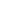 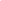 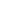 